Make: WilkhahnModel: Timetable Shift flip-top folding table, staggered storage possibleDesign: Andreas Störiko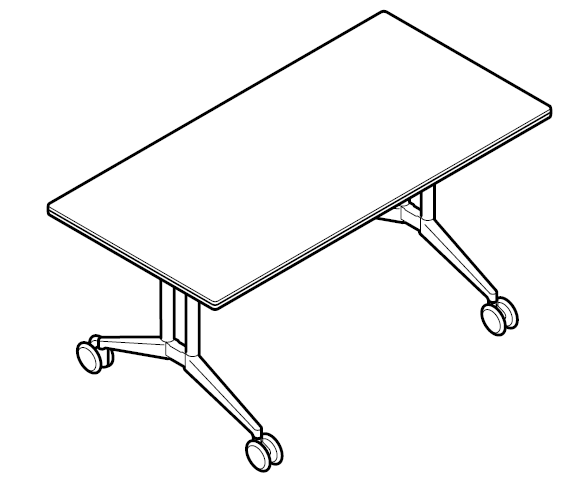 Model:614 Timetable ShiftStandards:DIN EN 527 DIN technical report 147GS standard (safety tested)ANSI/BIFMA X5.5 Table dimensions: Height to top edge of table top: 73 cm Depth x width: 80 x 160 cm, 90 x 150 cm, 90 x 180 cm, 90 x 210 cm, 100 x 160 cm, 100 x 180 cm, 100 x 200 cm, 105 x 210 cmBarrel-shaped: outside depth / inside depth x width: 80/100 x 180 cm, 80/105 x 210 cmWeight: 75 x 150 cm size: approx. 40.2 kg (depending on the model and design without packaging)Description:Mobile table range with flip-top table tops for versatile use in conference, presentation and meeting rooms, as well as in multi-purpose areas and officesWhen flipped up nests into other tables, locking mechanism and staggered storage, staggered storage dimensions: approx. 20 cm required per table (staggered storage dimensions: clearance between the table tops plus one table top thickness)Frame:Foot section made of die-cast aluminium, coated (black or silver satin finish)Optional: polished or bright chrome-plated Upright made of aluminium profile coated (black or silver satin finish)Optional: clear anodised (with foot section polished)Optional: bright chrome-plated (with foot section bright chrome-plated)Aluminium profile underframe, with integrated cable channel, depending on the foot section coated (silver satin finish or black).Steel profile table top bearer, coated (black or silver satin finish)Round steel tube draw rod, depending on foot section black or silver satin finish coating.Lockable, height-adjustable polyamide swivel castorsTable top:Particle board class E1Wood lipping all the way round, optionally bullnose wood or straight lipping, with integral, impact-resilient profile in black elastomer Edge profiles: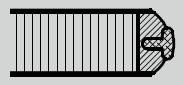 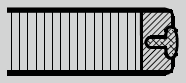 Table top surface:Table top group 1 – laminate:Table top thickness 26 mmLaminate from Wilkhahn colour and surface samples with wood lipping in natural oiled finishTable top group 2 – veneer:Table top thickness 26 mmVariation 1:Beech, oak and ash veneer from Wilkhahn woodstain colour samples with wooden lipping, as far as possible in the same colour as the veneerVariation 2:Maple, walnut or elm veneer, as well as Wilkhahn mocca veneer from the Wilkhahn colour samples with wooden lipping, as far as possible in the same colour as the veneerVeneer types:As a standard, the veneers are produced using the slip-match methodSome specific growth features are possibleSurfaces sealed with clear lacquer:Open-pore: oak, ash, walnut and elm veneer, as well as Wilkhahn Mocca veneerClosed-pore: maple and beech veneerTable top group 3: linoleum:Table top thickness 27 mmLinoleum from the Wilkhahn colour samples, with laminated beech lipping, natural oiled finishOptional: A variety of customised options are available on request, shapes, dimensions, surfaces and edges available after feasibility test with WilkhahnSpecial customer designs on request after clarifying technical details with Wilkhahn Environmental product information:Materials used in size 70 x 150 cm: wood 53.3%, steel 11.2%, aluminium 17.7%, other metals 12.5%, plastics 5.3%Returns, disassembly and recycling:All components in the Timetable series are suitable for non-destructive disassembly. In order to guarantee materials are sorted according to type, all components over 150 g in weight are labelled. No agents to protect materials, or organic halogen compounds are used that prevent recycling at a later date. A total of 94 per cent of the table can be recycled.For further information visit: http://www.wilkhahn.com/en/about/corporate-responsibility/Accessories:Optional: modesty panels with aluminium frame: coated with a silver satin finish, covered with transparent anthracite fabric, handles made of black polyamide, modesty panels in lengths of 150 cm, 160 cm, 180 cm, 200 cm or 210 cmOptional: table-table-connectors (Model 613): two rotatable, lockable clips made of black coated sheet steel with 4 star-grip screwsOptional: single table portal Basic: clear anodised aluminium shell with brushed profile, frame placed on the table top, dimensions for single table portal Basic: 300 x 120 mmOptional: single table portal with brush profile: portal the same colour and material on both sides, flush with the table surface, cut-out section on the table top with genuine wood lipping all around, as far as possible in the same colour as the table top, with hinges that open 180°, single table portal dimensions: 300 x 150 mmOptional: socket strip (model 708/1, 708/2, 708/4, 708/5) for adding to the underframe, 3 – 4 modules can be selected from various configurations of electricity and/or data, and/or VGA, with the appropriate leads, strain anchor, insertion plates and fastening material, cable clips made of black glass fibre-reinforced polyamide to manage the cable on the table frame’s uprightOptional: integrated techni-station with 3 modules on both sides (model 701/60) or 4 modules (model 701/70), aluminium clear anodised shell, plastic side components colour similar to RAL 9006, black plastic modules, frame attached using a rotary mechanism, ready to connect leadsOn request multi-media equipment can be integrated when table top group 3 is chosen Certification and awards for the Timetable product family (depending on the model):UN Global CompactISO 9001ISO 14001EMASGREENGUARDTM (undergoing certification)LEEDThe following LEED ratings can be achieved:LEED CI	5 – 7LEED NC	4LEED EB	7International design awards for the Timetable product family:2001: Red Dot for top design quality 2001, Design Center NRW2001: Baden-Württemberg International Design Prize, Design Center Stuttgart 2001: Design Prize Switzerland 20012002: iF Product Design Award 2002, HannoverWilkhahn reserves the right to make technical changes to the information provided.September 2014 version